MAGYAR LEVÉLTÁROSOK EGYESÜLETE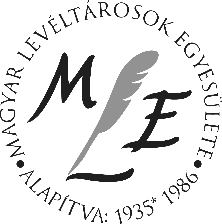 		1139 Budapest, Teve utca 3-5.Levelezési cím: 1554 Budapest, Pf. 41.Tel.: +36 30 816 3933E-mail: mle.titkarsag@gmail.com Web: https://archivportal.hu/index.php/egyesulet/Beérkezési határidő: 2024. február 29.PÁLYÁZATI ADATLAP „Az Év Levéltári Kiadványa és Kiállítása Díj 2023” címre pályázó intézmények számáraA pályázó intézmény adataiA pályázat adataiDátum:Vezető aláírása: 								PH.NévSzékhelyHonlapcímVezető neveElérhetősége (telefon, e-mail)Pályázatért felelős neve, beosztásaElérhetősége (telefon, e-mail)A pályázati kiírásban meghatározott kategóriák közül melyikbe nevezi a művetA kiadvány/kiállítás megnevezése